Task: cotton wool sheep craft. You can use the template if you wish and stick on cotton wool for the sheep’s body. If you do not have cotton wool, you could use scrunched up toilet roll, pom poms or whatever is available. Or draw and colour in a sheep. 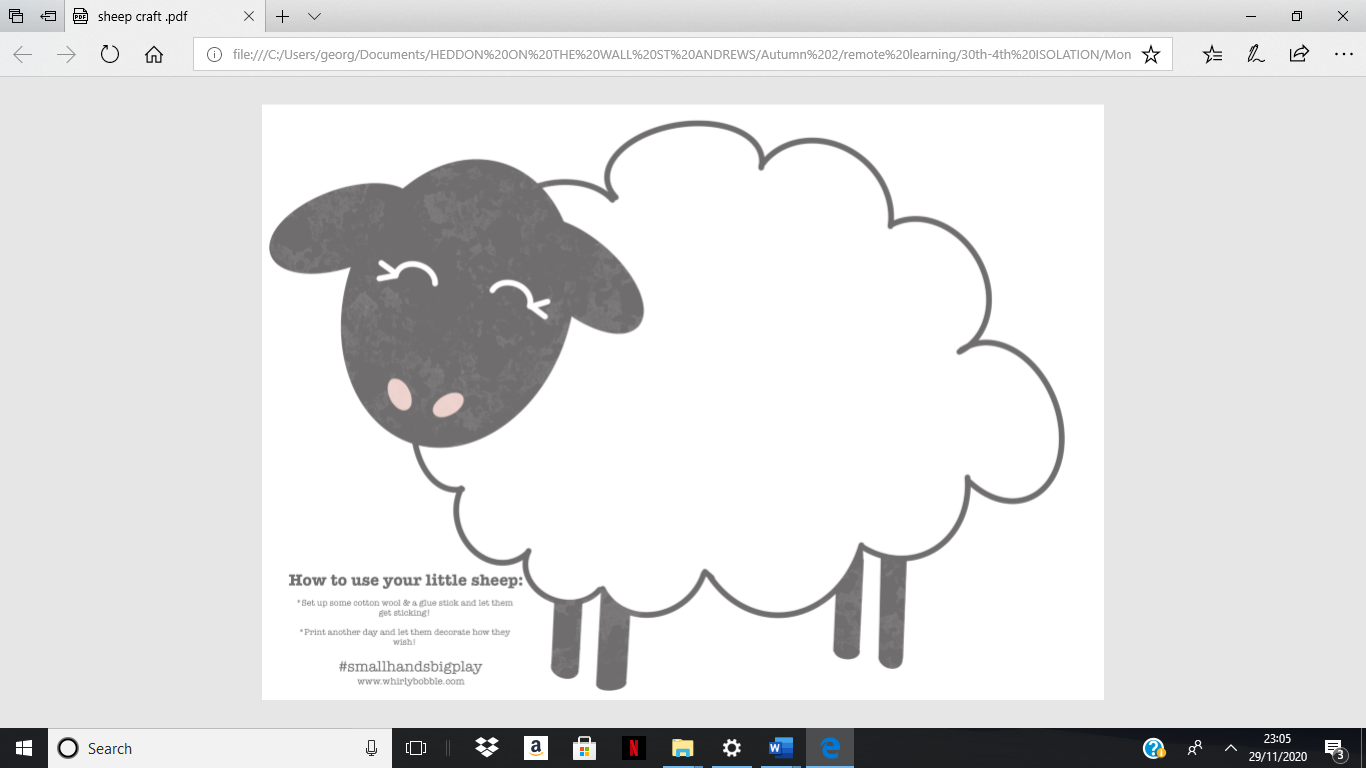 